	Advanced Web Design, the second hour class of my first schedule in senior year, the place where I spent many hours working on a single project of creating my own website to express myself. My teacher Mrs. Candela, gave us the tools and experience to help us along. I worked to create a story, edit pictures, and put it all together. I accomplished these things in this class and gained much experience that will be beneficial in the future. 	Starting out was the hardest part of all of this. Trying to figure out an idea took the most thought to start since I had no ideas to begin with. Our teacher helped us by giving us the ideas to begin with. Even giving us an assignment to search the web for ideas I finally got my foot in the door. After finding several ideas and themes I came up with an idea for myself to begin building around. After submitting my idea, it was checked and given constructive criticism so we could add on and make it a masterpiece. 	A large portion of the class was photo-editing with Photoshop. Beginning the class I had no clue how to use this program and was even confused by using it. With many detailed lessons I can now do so much more than I could even think about. If I were to have been given the program and try to learn it myself I know I would have struggled for weeks and reverted back to something like Picnic. 	Making the website would be impossible if I didn’t know the html code to start with. Luckily a past class with Mrs. Candela taught me the basics. This class continued on with more complex codes that I used on every page of my now complete site. Whenever there was a mistake we could not find in the code Mrs. Candela willing and ready to help us fix it. 	As the end comes near I am very happy about what I achieved in this class. Without the resources I was granted to use I would not be able to do any of it. This class has given me the chance to show what I can do in a different way than usual. Instead of excelling in math or science I can do well in designing and creating a website. I can make something unique that no one else will create. It’s a bad thing I am a senior, because I would definitely take this class next year if I had the chance.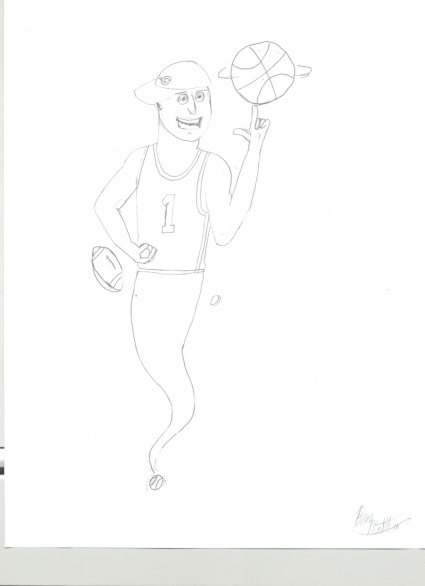 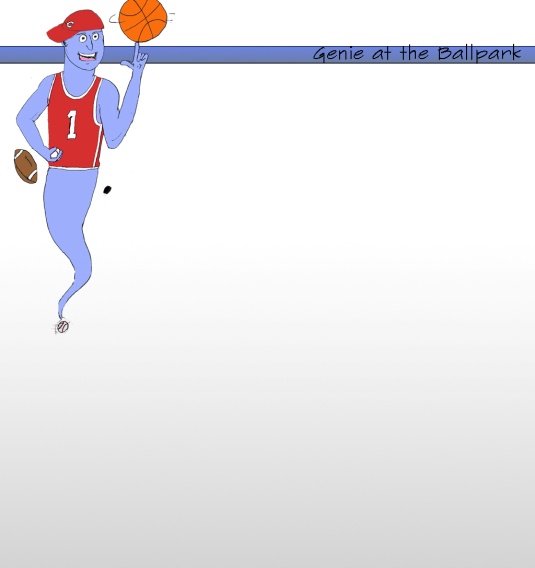 